Suggestion for graph arrangement (Thomas)View > Arrange Graphs > Grouped …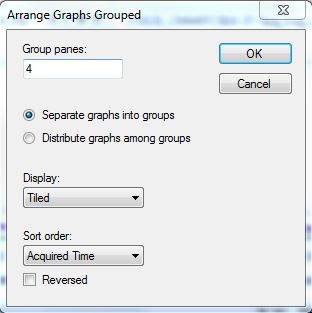 Separate graphs…Distribute…‘Advanced / Custom’ >>>GroupSample1HCy (select sample from drop-down menu)1A11A21A32B12B22B33C13C24Blank